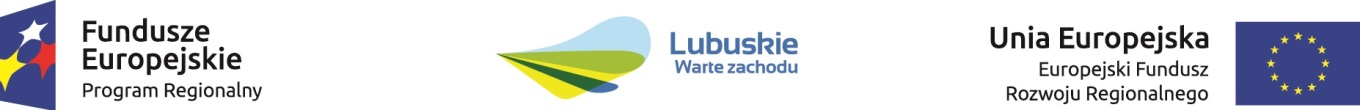 OR.273.15.2020Zal nr 4. do SIWZ Formularz cenowo-techniczny - składany wraz z ofertąUwaga:Wszystkie elementy pneumatyki, hydrauliki, układów sterowania powinny być uzbrojone w przyłącza i posiadać mocowania FestoDidactic oraz powinny być kompatybilne i przystosowane do montażu na płytach profilowych FestoDidactic.Zgodnie z SIWZ – cenę  brutto z Forlmularza cenowego - technicznego należy przenieść  do Formularza ofertyWszystkie ceny podane w niniejszym formularzu musza być podane w polskich złotych (PLN), cyfrowo z dokładnością do dwóch miejsc po przecinku)lp.Przedmiot zamówieniaWymagane minimalne parametry techniczneIlośćcena jednostkowa brutto w złwartość brutto w zł = 4 x 5stawka Vat zawarta    w kolumnie 6 wyrażona w %1234567Bluzy kucharskie z długim rękawem  i logo szkołyTkanina: 40%PES/60%BW, zapinanie na kryte napy, dwie pod szyją.  Podkrój szyi wykończony stójką. Jedna kieszeń piersiowa naszywana, nad nią napis z logo szkoły. Kontrastowe wypustki w stójce, kancie z przodu i kieszeni/czarna bluza-wypustka bordowa, czarna bluza- wypustka biała, biała bluza- wypustka granatowa/ - po 20 szt. w każdym kolorze. Jedna kieszeń z przegródką na lewym rękawie.60Czapki kucharskie budyniówkiTkanina: 65%PES/35%BW. Koło ułożone zakładkami, wszyte w wysoki otok. W otoku gumka dopasowująca. Kolory: bordo, biały i granat, po 20 szt. w każdym kolorze60Zapaski koloroweTkanina;65%PES/35%BW, długość 70 cm, paski do wiązania w talii. Dół i boki wykończone obrębem.  Rozmiar uniwersalny. Kolory: bordo, granat i czarny, po 20 szt. w każdym kolorze60PralkaSposób załadunku: od przodu. Pojemność: 8-9 kg. Prędkość wirowania: 1400 obr/min. Silnik inwerterowy.  Klasa energetyczna A+++. Posiada program szybki1Suszarka do praniaWielkość załadunku: 8-9 kg. Typ suszarki: kondensacyjna. System suszenia pompą cieplną. Silnik inwentorowy. Klasa energetyczna A+++. Wskaźnik poziomu wody. Posiada program szybki. Funkcja OptimalDry1Ekspres przelewowy z napełnianiem ręcznymMetoda parzenia kawy pour over. Zamontowanie zbiornika z wodą tuż nad filtrem kawy. Programowanie godziny uruchomienia procesu parzenia kawy (minutnik). Graficzny wyświetlacz informujący o postępie procesu zaparzania kawy. Możliwość ustawień trybu zaparzenia pomiędzy średnio lub mocno paloną. Pojemność 1.8 l  lub więcej, wybór ilości parzonych filiżanek. Funkcja pauzy. Funkcja automatycznego wyłączania oraz sygnał zakończenia parzenia / maksymalnego napełnienia. Podgrzewająca podstawka dzbanka utrzymująca temperaturę do 30 minut. Szklany dzbanek 1,18 l lub więcej. Pojemnik na kawę z klipsem do papierowego filtra. Zbiornik na wodę z pokrywką. Dziurkowana wylewka wody powodująca równomierne parzenie kawy.1Granitor do sporządzania mrożonych napojów na bazie sokówSterowanie elektromechaniczne pojemność 2x 10l lub więcej zasilanie: 230V moc: 150W lub więcej materiał -poliwęglan wolny od BPA1Warnik do wodyIzolowane podwójne ścianki ze stali nierdzewnej. Pokrywa typu twist-lock, wyposażone w nienagrzewające uchwyty. Termostat do sterowania, temp. do 1000C, grzałka umieszczona pod dnem z zabezpieczeniem przed zakamienieniem. Włącznik/wyłącznik zasilania z silikonową osłoną. Lampki kontrolne funkcji grzania i podgrzewania, wskaźnik poziomu wody z tacką ociekową. 2 sztuki o pojemności 20 l, 1 sztuka o pojemności 10 l.3Mikser barmańskiPojemność nie mniejsza niż 3 l. Moc przyłączeniowa do 1 kW. Sterowanie elektroniczne z regulacją prędkości. Stal szlachetna. Wyłącznik bezpieczeństwa w pokrywie, funkcja pulsowania. Zamykana wylewka. Przystosowany do kruszenia lodu i rozdrabniania. Nóżki z przyssawkami.2Młynek do kawyElektryczny. Praca pulsacyjna/udarowa. Regulacja stopnia zmielenia kawy. Pojemność 300 g lub więcej. Moc 200 W lub więcej1Wyciskarka do cytrusówElektryczna. Obudowa wykonana z materiału odpornego na rdzę, pojemnik na sok ze stali nierdzewnej ,w zestawie nakładki  stożkowe do wyciskania  małych  i dużych owoców cytrusowych oraz sitko wykonane  z tworzywa ABS, prędkość 1500 obrotów na minutę, manualne sterowanie, osłona  antyrozpryskowa, wszystkie elementy do mycia w zmywarce.1Kostkarka do loduObudowa wykonana ze stali nierdzewnej, produkcja kostek metodą zalewową, zdolność mrożenia do 15 kg na 24 godz., pojemnik zasobu 4,5 kg. lub więcej, bez stałego podłączenia do wody. Pojemność 150 kostek lub więcej.1Kruszarka do loduObudowa wykonana ze   stali nierdzewnej, szeroka rynienka załadowcza do lodu wykonana z tworzywa ABS, wytrzymały mechanizm kruszący z nożami ze stali nierdzewnej, przeźroczysty pojemnik o  poj.  12 kubków pokruszonego lodu lub więcej/ok.2,5 l.1Podgrzewacz gastronomiczny Kociołek do zupy o poj. 8 l - szt. 1
posiadający izolacje termiczną,
obudowa ze polipropylenu w kolorze czarnym,
pokrywa z izolowanym uchwytem i wycięciem na chochlę,
uchwyt na etykietę na pokrywie,
wkład na zupę ze stali nierdzewnej,
aluminiowy pojemnik na wodę,
moc  450W (+/-10W),
cyfrowy wyświetlacz pokazujący temp. żądaną i rzeczywistą.
Podgrzewacz elektryczny prostokątny GN1/1 - szt. 1
regulacja temperatury do 85 stopni C,
wanna wodna wykonana ze stali nierdzewnej,
lampka kontrolna, wyłącznik.
Podgrzewacz na pastę rolltop GN 1/1 - 2 szt
cichy mechanizm otwierania,
pokrywa otwierana do 180 stopni,
możliwość zainstalowania grzałki,
z 2 pojemnikami na pastę i pojemnikiem GN 1/1,
stal wysokopolerowana,
stelaż ze stali o grubości nie mniejszej niż 2mm4RAZEM cena oferty:RAZEM cena oferty:RAZEM cena oferty:RAZEM cena oferty:RAZEM cena oferty: